Supplementary dataFigure S1 A-C Pairwise scatterplots of ESSENCE-Q summary scoresA.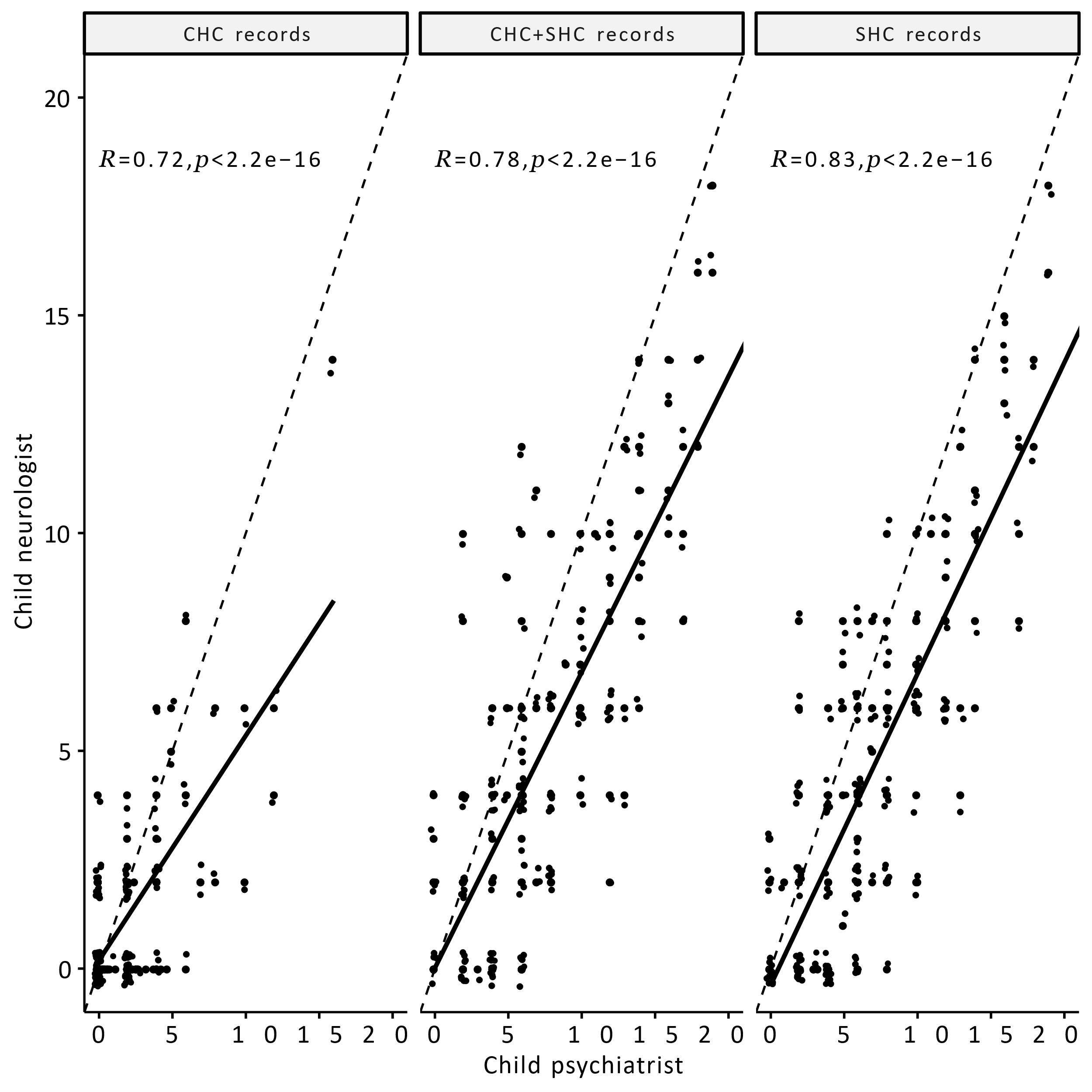 B.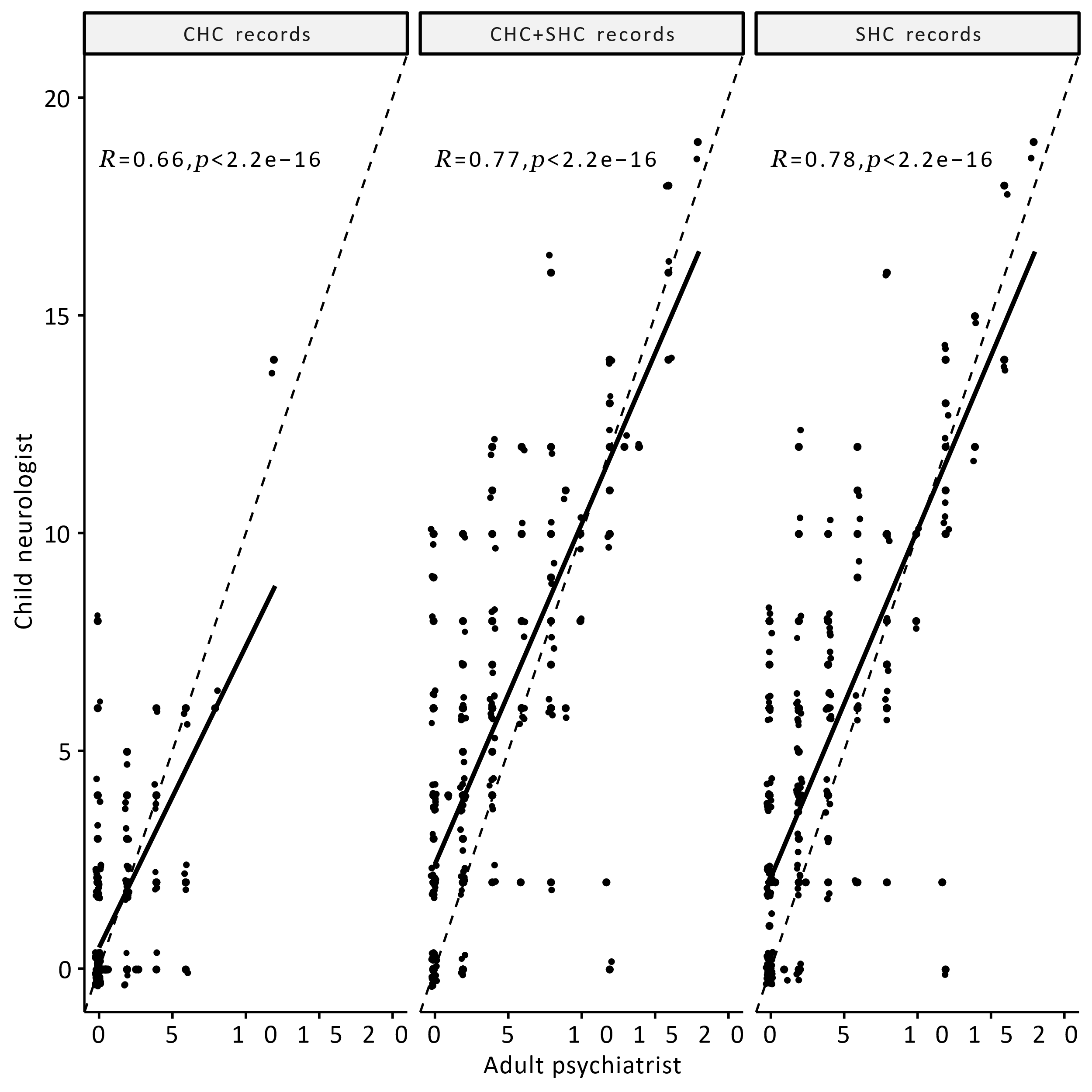 C.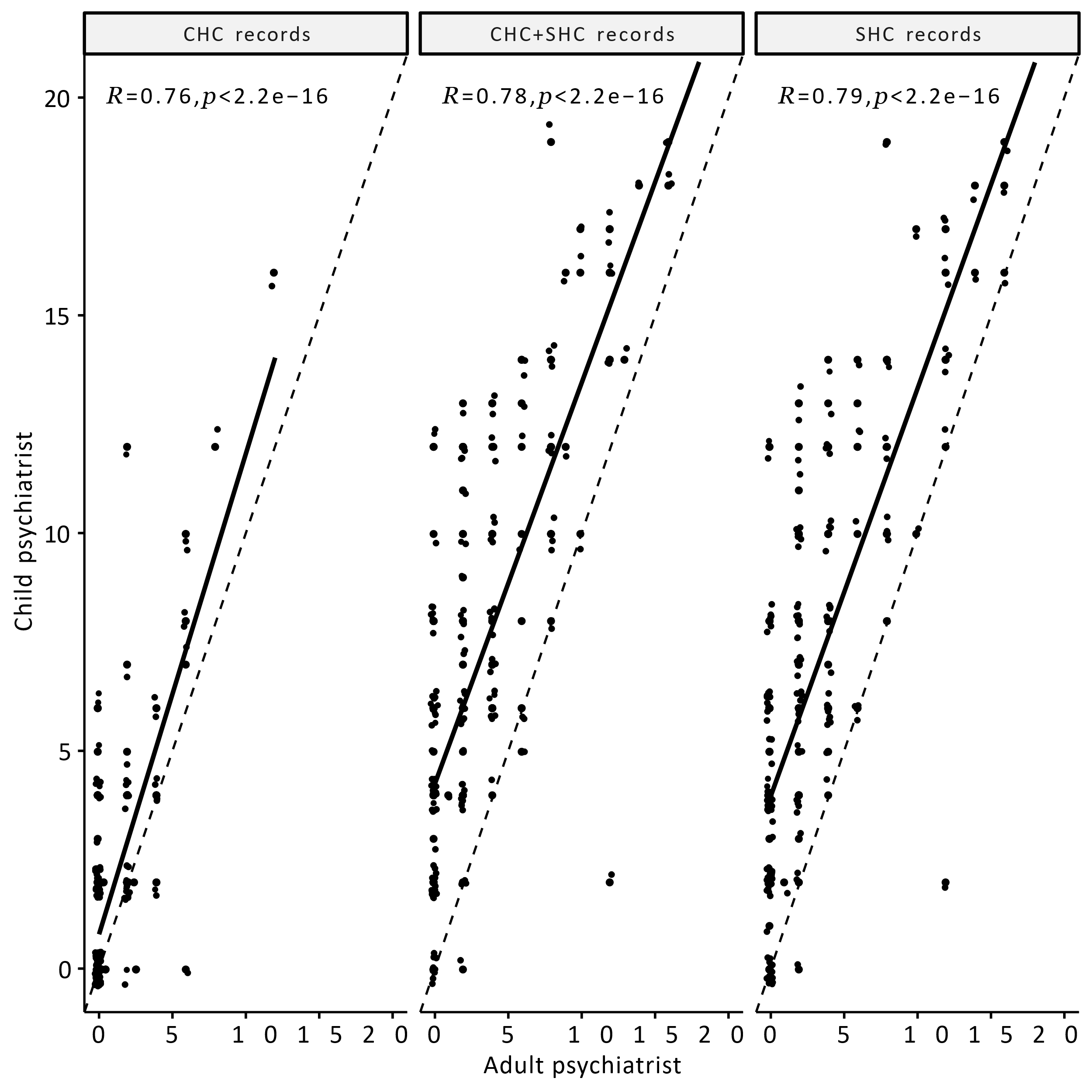 Notes: Thick line depicts Pearson correlation between raters, dashed line depicts perfect linear correlation for reference. Abbreviations: CHC = Child health care, SHC = School health care.Figure S2 Test-retest reliability of the ESSENCE-Q summary score for the Child psychiatrist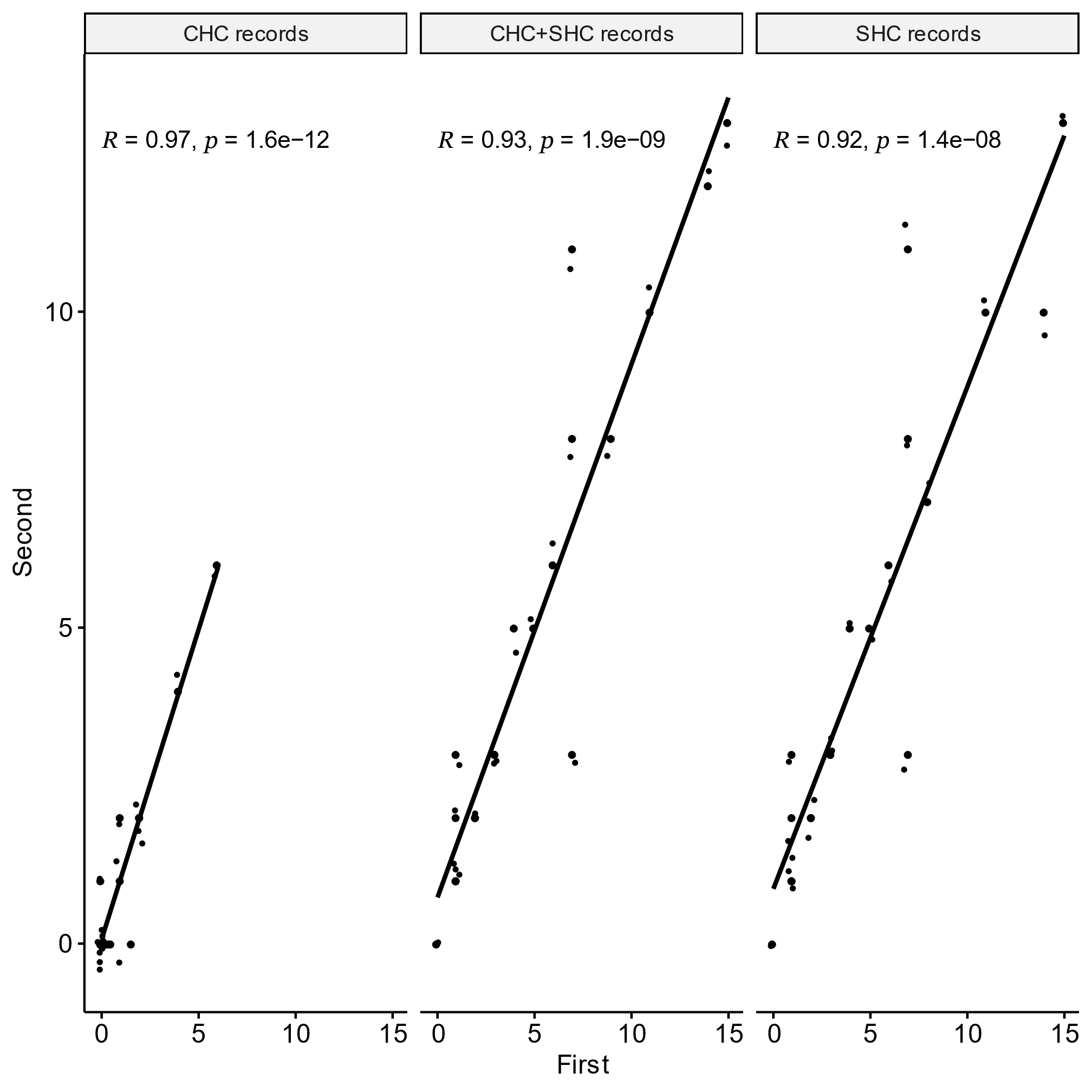 Notes: Thick line depicts Pearson correlation between ratings, dashed line depicts perfect linear correlation for reference. Abbreviations: CHC = Child health care, SHC = School health care.Table S1 A-C. Classification tables of the capacity of medical records-rated ESSENCE-Q in predicting clinically relevant NDPs (CGI-S of 4-7)Child psychiatristChild neurologistAdult psychiatristNotes: Accuracy (proportion accurately classified, [true positive + true negative / all positive and negative]), negative predictive value (NPV=true negative/all negative), positive predictive value (PPV= true positive/all positive), Youden index (sensitivity + specificity -1),  positive (LR+) and negative likelihood ratio (LR-) (LR+ = True positive/False positive, LR- = True negative / False negative).ThresholdSpecificitySensitivityAccuracyNPVPPVYouden indexPositive LRNegative LR-Inf0%100%38%38%01,00,58%99%43%90%40%0,071,10,21,523%96%51%89%43%0,181,20,22,538%91%58%87%47%0,291,50,23,551%91%66%90%54%0,421,90,24,566%87%74%89%61%0,532,60,25,575%78%76%85%66%0,533,10,36,583%70%78%82%72%0,544,30,47,589%64%80%80%78%0,535,80,48,594%61%81%80%85%0,559,50,49,595%52%79%76%88%0,4811,40,510,596%45%77%74%88%0,4112,20,611,597%36%74%71%89%0,3313,00,712,598%33%73%70%92%0,3117,90,713,598%25%70%68%89%0,2413,80,814,599%19%69%67%93%0,1821,20,815,599%12%66%65%89%0,1113,00,916,599%7%64%64%83%0,078,10,917,5100%6%64%63%100%0,06Inf0,919100%3%63%63%100%0,03Inf1,020,5100%1%62%62%100%0,01Inf1,0Inf100%0%62%62%01,0ThresholdSpecificitySensitivityAccuracyNPVPPVYouden indexPositive LRNegative LR-Inf0%100%38%38%01,00,529%94%54%89%45%0,231,30,21,548%85%62%84%50%0,331,60,32,574%77%75%84%65%0,523,00,33,586%68%79%82%75%0,545,00,44,593%52%77%76%81%0,447,00,55,595%35%73%71%82%0,37,60,76,596%26%70%68%81%0,227,00,87,597%15%66%65%77%0,125,50,98,599%15%67%66%91%0,1416,50,91099%9%65%64%86%0,089,90,911,599%6%64%64%80%0,056,61,013100%5%64%63%100%0,05Inf1,014,5100%2%63%63%100%0,02Inf1,0Inf100%0%62%62%01,0ThresholdSpecificitySensitivityAccuracyNPVPPVYouden indexPositive LRNegative LR-Inf0%100%36%36%01,00,561%88%71%90%56%0,492,20,21,570%84%75%89%61%0,542,80,22,588%65%79%82%75%0,525,30,43,589%59%78%80%75%0,485,50,54,593%47%77%76%80%0,417,20,65,594%44%76%75%81%0,387,70,66,597%38%76%74%87%0,3511,70,67,597%34%74%72%85%0,3110,30,78,598%25%72%70%85%0,2310,20,89,599%22%72%70%94%0,2126,90,810,5100%18%71%69%100%0,18Inf0,811,5100%15%69%68%100%0,15Inf0,912,5100%9%67%66%100%0,09Inf0,913,5100%7%67%66%100%0,07Inf0,915100%6%66%66%100%0,06Inf0,916,5100%3%65%65%100%0,03Inf1,018,5100%1%65%65%100%0,01Inf1,0Inf100%0%64%64%01,0